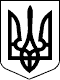 МІНІСТЕРСТВО ЗАХИСТУ ДОВКІЛЛЯ ТА ПРИРОДНИХ РЕСУРСІВ УКРАЇНИН А К А ЗПро затвердження Порядку уповноваження науково-дослідних установ, підприємств та організацій на проведення державних  випробувань пестицидів та агрохімікатівВідповідно до частини другої статті 5 Закону України «Про пестициди і агрохімікати», пункту 2 Порядку проведення державних випробувань, державної реєстрації та перереєстрації, видання переліків пестицидів і агрохімікатів, дозволених до використання в Україні, затвердженого постановою Кабінету Міністрів України від 04 березня 1996 року № 295, та підпункту 25 пункту 4 Положення про Міністерство захисту довкілля та природних ресурсів України, затвердженого постановою Кабінету Міністрів України від 25 червня 2020 року № 614, з метою уніфікації інформації та забезпечення визначеності при 
оформленні результатів державних випробувань пестицидів та агрохімікатівн а к а з у ю:1. Затвердити Порядок уповноваження науково-дослідних установ, підприємств та організацій на проведення державних випробувань пестицидів та агрохімікатів, що додається.	2. Департаменту з питань управління відходами, екологічної безпеки та переходу до кругової економіки (Руслан СТРІЛЕЦЬ) забезпечити подання цього наказу на державну реєстрацію до Міністерства юстиції України в установленому порядку.	3. Цей наказ набирає чинності з дня його офіційного опублікування.Міністр 	Роман АБРАМОВСЬКИЙвід ___________ 20__ р.Київ   № ______________